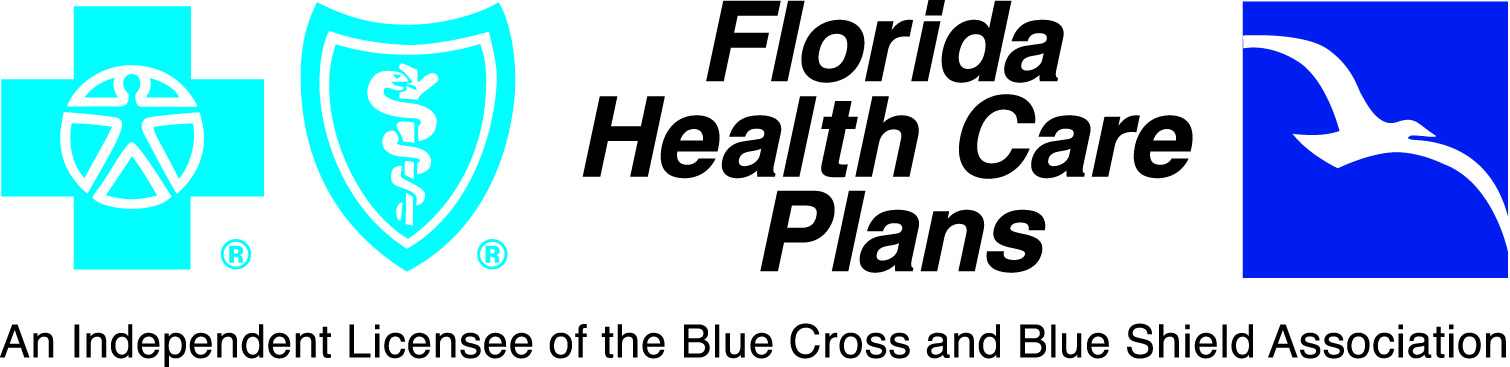 SELF-FUNDED PLANMEDICATION TRANSITIONFORMWelcome to Florida Health Care Plans. The following form is part of the Medication Transition Program for our new Members.  Our Medication Transition Program is a service that is offered to members who are new to Florida Health Care Plans and take medications that are not covered by the plan (non-formulary).  This helps members get the best value for their health care benefit by using medications that the self-funded plan covers.Non-formulary medications can cost members 3 to 20 times as much as a similar formulary medication. If you would like to know if we can help reduce your medication costs for uncovered drugs, please complete this Medication Transition Form.  Afterwards, return it with the pre-addressed envelope or bring it to one of the Florida Health Care Pharmacies.  Your form will be reviewed by al Pharmacist who will suggest a similar medication to the physician you indicated on the form.Please fill out the form completely, and be sure to include all medications you currently take. There are also sections for medications you are allergic to as well as medications you cannot take due to side effects. If you have tried medications that were not effective for you in the past, please put that information in the miscellaneous section of the form. This will help the pharmacist recommend a medication that doesn’t interact with the other drugs you take, as well as one that is similar in effectiveness to the non-formulary drug it is replacing.  After your Medication Transition Form is reviewed by the pharmacist, a substitution request will be sent to the physician you indicated on the form. If the physician is in agreement with the recommendation, a prescription will be sent to the pharmacy you chose on the form.  If you take more than one non-formulary drug, we will try to find a similar covered drug for each. Not all medications are appropriate to substitute, so there may be some cases where the pharmacist will not make a recommendation to your physician.We appreciate your membership and look forward to serving you.  Thank you, and welcome to FloridaHealth Care Plans!David Fox, PharmDClinical Pharmacy DirectorFlorida Health Care Plans03-310-35 07-10-13  01-26-16FHCP 27-230 - 11/06P FHCP 47 - Rev. 11/Self-Funded Medication Transition ProgramMedical Record #:  		Today’s Date:  	/ 	/ 20  	Members Name (Please Print):  			 FIRST	LASTDate of Birth (Month/Day/Year):   	Phone Number: ( 	)  	Weight: (in pounds)  	 Height: (feet', inches", example: 5'6")  	Sex:   M   FPrimary Care Physician (PCP):   	 PCP Phone #: ( 	)   	FHCP PHARMACIES: (Please check which pharmacy you will use)  Florida Health Care Plan, Inc.350 N. Clyde Morris Boulevard, Daytona Beach386-248-0832 or 1-800-321-1227Monday through Friday, 8:30 a.m. – 6:00 p.m.; Closed Saturday and Sunday  Florida Health Care Plan, Inc.939 N. Spring Garden Avenue, DeLand386-736-7318Monday through Friday, 8:30 a.m. – 6:00 p.m.; Saturday, 9:00 a.m. – 1:00 p.m.; Closed Sunday  Florida Health Care Plan, Inc.239 N. Ridgewood Avenue, Edgewater386-423-4212Monday through Friday, 8:30 a.m. – 6:00 p.m.; Saturday, 9:00 a.m. – 1:00 p.m.; Closed Sunday  Florida Health Care Plan, Inc.1340 Ridgewood Avenue, Holly Hill386-676-7120 or 1-800-232-0216Monday through Friday, 8:30 a.m. – 6:00 p.m.; Saturday, 9:00 a.m. – 5:00 p.m.; Closed SundayFlorida Health Care Plan, Inc.1021 S. Washington Avenue, Titusville321-567-7500Monday through Friday, 8:30 a.m. – 6:00 p.m.; Saturday, 9:00 a.m. – 1:00 p.m.; Closed SundayFlorida Health Care Plan, Inc.785 N. Wickham Road, Suite 104, Melbourne321-567-7505Monday through Friday, 8:30 a.m. – 6:00 p.m.; Saturday, 9:00 a.m. – 1:00 p.m.; Closed SundayFlorida Health Care Plan, Inc.145 City Place, Suite 100, Palm Coast 386-302-0977Monday through Friday, 8:30 a.m. – 6:00 p.m.; Saturday, 9:00 a.m. –1:00 p.m.; Closed Sunday  Florida Health Care Plan, Inc.2777 Enterprise Road, Orange City386-774-5961 or 1-800-390-3427Monday through Friday, 8:30 a.m. – 6:00 p.m.; Saturday, 9:00 a.m. – 1:00 p.m.; Closed Sunday  Florida Health Care Plan, Inc.309 Palm Coast Parkway, Palm Coast386-446-9447Monday through Friday, 8:30 a.m. – 6:00 p.m.; Saturday, 9:00 a.m. – 1:00 p.m.; Closed Sunday  Florida Health Care Plan, Inc.740 Dunlawton Avenue, Suite 150, Port Orange386-767-0563Monday through Friday, 8:30 a.m. – 6:00 p.m.; Saturday, 9:00 a.m. – 1:00 p.m.; Closed SundayFlorida Health Care Plan, Inc.4932 W State Road 46, Suite 1000, Sanford407-732-7950Monday through Friday, 8:30 a.m. – 6:00 p.m.; Saturday, 9:00 a.m. – 1:00 p.m.; Closed SundayFlorida Health Care Plan, Inc.1954 Rockledge Blvd., Suite 107, Rockledge321-567-7503Monday through Friday, 8:30 a.m. – 6:00 p.m.; Saturday, 9:00 a.m. – 5:00 p.m.; Closed SundayFlorida Health Care Plan, Inc.200 Southpark Blvd., Suite 206, St Augustine  Phone TBDMonday through Friday, 8:30 a.m. – 6:00 p.m.; Saturday, 9:00 a.m. –1:00 p.m.; Closed Sunday1)	MEDICATION ALLERGIES:Please list the names of any medications that you are allergic to, or write ‘NONE KNOWN’ below. Allergies generally will give people a rash, swelling of the lips or throat, itching, or severe skin reactions.NAME of MEDICATION	WHY YOU CANNOT TAKE THIS MEDICATION2)   MEDICATION YOU CANNOT TAKE DUE TO SIDE EFFECTS OR MEDICAL PROBLEMS: Please list the medication and the reason you cannot take the drug.  Please write “NONE KNOWN” if not applicable. Examples: Nausea, Stomach ache, Headache, Muscle acheNAME of MEDICATION	WHY YOU CANNOT TAKE THIS MEDICATIONExample: Ibuprofen	Stomach Ulcer/ Stomach ache3)	MEDICATIONS YOU CURRENTLY TAKE:Please fill in the table below: Include any herbal or over the counter medications you take every day or on a regular basis.4)	MISCELLANEOUS INFORMATIONPlease list any medical conditions you have that are NOT being treated with medications listed above. Example: Headaches, CataractsMiscellaneous: If there is anything in addition you would like the pharmacist to know while reviewing your medications, please write it below. Include any drugs which were ineffective for you.Drug nameStrength(MG)DirectionsHow long on medicationWhat the medication is used forNo substitution requestedExample: Synthroid0.0751 pill a day3 monthsThyroidCheck this box for meds you do not wish to substituteExample: Metformin5002 pills 2 times a day5 yearsDiabetesCheck this box for meds you do not wish to substitute